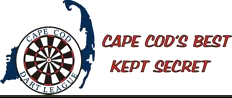 CAPE COD DART LEAGUECOMBINED LUCK OF THE DRAW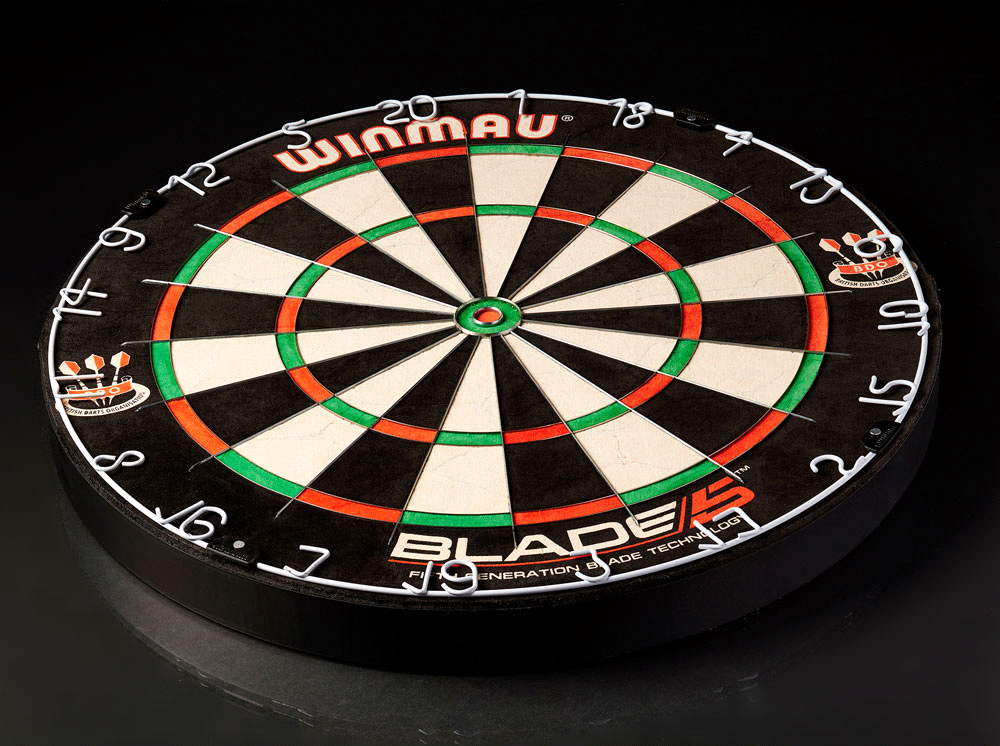 B & C 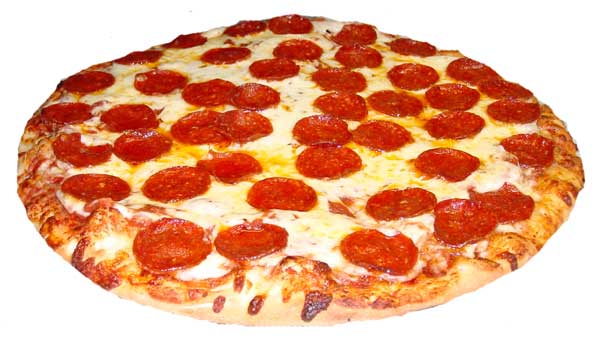 HELD AT THE BREWSTER PIZZA SATURDAY April 13TH 2024 SIGN UP'S AT 6:00-6:45 PM WITH A 7:00 PM START TIMESINGLE OR DOUBLE ELIMINATION DEPENDING ON # OF SHOOTERSMUST BE A CCDL MEMBER IN GOOD STANDING TO PLAY501 SI/DO - CRICKET- CHOICE$10 ENTRY FEE AND CCDL WILL MATCH POTS UP TO $400 THERE ALSO WILL BE A 50/50 RAFFLE